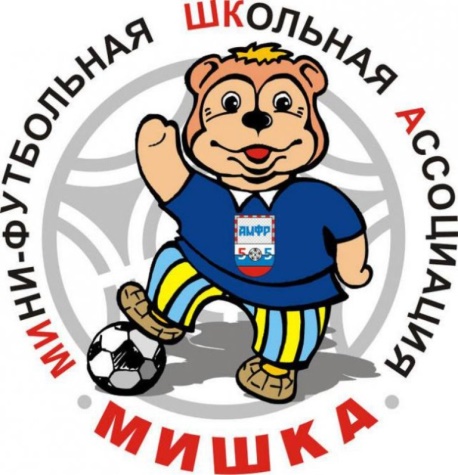 С 14 по 19 сентября две команды юношей 2006-2007 и 2008-2009гг.р. направляются в Московскую область для участия во Всероссийских соревнованиях по мини-футболу в рамках Общероссийского проекта «Мини-футбол – в школу». Сопровождают лицеистов: учитель физической культуры Дгебуадзе Антонина Александровна, тренеры МАУ СШОР Иванов Сергей Александрович и Айрикайнен Алексей Викторович, родитель Кулаков Евгений Валерьевич.В составе команд юношей МБОУ «Лицей имени В.Г.Сизова»:Александров Максим, 8-АЧабанов Александр, 8-АФирсов Вадим, 8-АСамсоненко Даниил, 8-БИсканьяров Денис, 8-БЧеркунов Григорий, 7-АКолпаков Евгений, 7-ВМироненко Степан, 7-ВКотельников Константин, 7-ВИванов Артур, 6-АМаньков Алексей, 6-АМудрик Тимофей, 6-АКулаков Иван, 5-ААникеев Илья, 5-ВВишневский Павел, 5-ВАлександров Дмитрий, 5-АВерим в наших, в спорт, в футбол!!!Спортивных побед Вам, ребята!!!